Huron County Family & Children First Council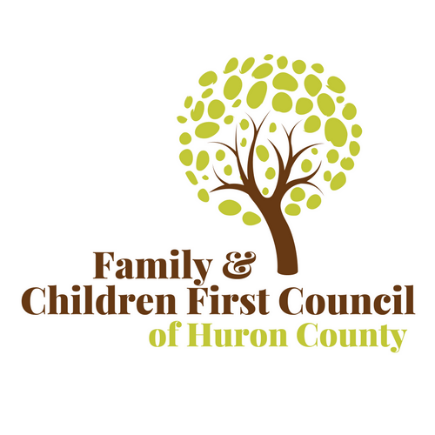 Meeting Agenda-ExtendedMay 18, 2022Location: Huron County Board of Developmental Disabilities                  306 South Norwalk Rd.  Norwalk, OHVoting Members:Non-Voting Members: Staff: Public Comment & IntroductionsStacey Marcum, Service Coordinator, HCFCFCNew Service Coordinator for HCFCFC.  20+ years’ experience with social services and public education including mentoring, character development, mental health initiatives.  Margaret Osborne, Northwest Regional Coordinator, Ohio Dept. of Mental Health & Addiction ServicesRequested to be added to email list to attend when available.Sarah Church, City of Norwalk Will represent City of Norwalk moving forward and will replace Dave Daniels.  Sarah has been with Park and Rec for 1.5 years.  Background in hospital pediatrics.  Two children, one with severe autism, and have passion for looking out for kids with disabilities.Brittany Joseph, HEALing Communities Study Approval of Minutes: March 16, 2022 (Motion #1)Committee UpdatesService Coordination Management TeamFinished step two of process and are close to completing step 3.  Shared Plan-Priorities for SFY23-SFY25Service Coordination/High-Fidelity WraparoundMandated by state to be included in shared plan.High Need Multi-System YouthFamily-Based Therapy & Relationship BuildingExecutive/Finance Committee ReportFinancial Report Approval: January 1-April 30, 2022 (Motion #2) January – April because was tabled last meeting due to needed corrections.  SFY23 Draft Budget Discussion After meeting with Auditor, recommendation was to have next year’s budget approved prior to start of next year.  Draft budget provided includes all additions FCFC is planning to implement and shows proposed/anticipated changes for next year.  Council will not approve today; there are some grants that are still pending, and it is difficult to approve without knowing the outcome of the grant applications.  Council members discussed voting on proposed budget at this time and then approving final budget later after the Council has confirmed numbers.  Council members were in support of voting on the proposed budget for SFY 2023 today.Director’s ReportActive Youth Cases:Service Coordination: 37; Wraparound-6; In Residential Placement-6Some families in services coordination may move to wraparound based on needs.  Question – what do you do in Wraparound?Service Coordination is when family is connected to one or two resources or may bring team of professionals together to collaborate and create service plan.Wraparound is when family helps FCFC create the team including professionals and family members or other supports identified by the family.  Team will then work together toward common goal identified by family.  Typically takes 6 months to 18 months, depending on the family’s ultimate goals.Early Intervention Agreement-SFY23 (Motion #3)Ohio Community Impact Initiative for Coalitions and Youth Led ProgramsGrant submitted by Huron County MHAS and if awarded, FCFC will receive $60,000 for ARISE (youth led prevention coalition) and partner with CLI for Strengthening Families program.  Intent is to offer program specific to bring families together to help improve and build positive family dynamics in the home.  OhioRISE UpdateHeld meeting with our Care Management Entity, Harbor in Toledo, last week.  The CME is overseeing several counties and we discussed if we want to subcontract with Harbor to offer services required by OhioRise.  Concerns from Executive Team around whether FCFC has capacity to take on care coordination services for OhioRise.  Implementation date is 7/1/22.  Benefit of subcontracting with Harbor is we would be able to look at sustainability and build capacity for Wraparound because HCFCFC would be able to bill Medicaid.  Behavioral health providers are not able to provide behavioral health services and care coordination at the same time; care coordination will need to be provided by separate entity that does not also provide behavioral health services for OhioRise.Prevention Updates ReportCouncil members received copy in email of Prevention Updates Report.No questions.Audit Report for SFY20-SFY21Meeting with Auditor tomorrow and she will discuss recommendations; she will then send report to the Council for review.Old BusinessShared Plan- step 3 (group work)Created lists of current services and wish list for the following: service coordination/hi-fi wraparound, high need multi-system youth, family-based therapy, relationship building programsNew BusinessAgency UpdatesWillard created group to focus on student wellness and success prior to start of COVID.  City of Willard is going to build American Ninja Warrior course to try to get students more involved in park system, increase activity levels.Jeff Ritz spoke with Troy Roth from Bellevue to encourage them to participate in HCFCFC.  Early intervention took $7,000 cut in grant for upcoming year; numbers based on referrals from previous year.  Referrals have exploded this year so have less money and more referrals.  Have new brochure for families including pictures of each staff member.  Huron County Commissioners held meeting yesterday regarding transportation as county is moving forward putting together transportation board which they hope to have in place later this year.  Goal is to expand transportation services to meet the multi-faceted needs of the community.City of Norwalk Park and Rec will hold various youth programs this spring/summer.  18 teams for t-ball, last Friday Fun Night coming up, programming for teens at McGuan Park including Fri/Sat night food and planned activities, additional programming on Sundays at McGuan through the Gathering, t-ball games at McGuan Monday – Thursday.HEALing Communities study will be starting in Huron County on July 1, 2022.  One of largest grants to ever be awarded in the nation and looking forward to meeting everyone and helping reduce number of opioid deaths in Huron County.  If anyone has recommendations for people Brittany should meet, please share that information with her.  Norwalk City Schools – OhGo is now in the buildings and will look to see if able to expand to full meals to go/family meals.  Finishing OHYES! Survey this week.  Rental assistance money still available; just awarded $998,000 to help mortgage owners pay property taxes, utilities, homeowners insurance, flood insurance, condo fees, and homeowner association fees.  For Erie, Huron and Richland counties; will start on Monday.  Income eligibility is high and will be able to help a lot of people.  May is Community Action Month and lots of activities going on.Adjourn (Motion #4) Meeting adjourned at 10:20am.Next FCFC Meeting: July 20, 2022 @ 9:00 AMLocation: Huron County Board of DDLenora Minor, HCDJFSXKristen Cardone, HC Mental Health & Addiction Services  XBrad Cooley, NorwalkCity Schools/Jackie WhiteDave Daniels, City ofNorwalk Police Dept. Mary Helton, Fisher-TitusMedical CenterTim Hollinger, Huron County Public HealthLindsey Kimball, Parent RepresentativeSteve Burggraf, Family Life Counseling XLauren Robinson, Firelands Counselingand Recovery XJeff Ritz, Willard CitySchools   XCarol Robinson, Early Intervention Jennifer Tuttle, Parent Representative XKari Smith, HC Board of DD XBeverly Turczyk, Department of Youth ServicesXHarry Brady, HuronCounty Commissioner XJanice Warner, CACEHR/Head StartJulie Westcott, ParentRepresentative  John/Bethany Chime,Clear MindsLonny Rivera, North Point Educational SCJamie Gfell/Bethany Lewis, Nord Center  XMary Valentine, Huron County CPSAngie Roth, Help MeGrow   XSarah Simmons, ROY  XChris Mushett, Huron County Juvenile Court (Designee) XNiki Cross, HCFCFC Director XStacey Marcum,Service CoordinatorErin Whipple, Wraparound FacilitatorMotion 1To approve the March 16th, 2022, Council Meeting Minutes distributed on May 13th, 2022.  To approve the March 16th, 2022, Council Meeting Minutes distributed on May 13th, 2022.  To approve the March 16th, 2022, Council Meeting Minutes distributed on May 13th, 2022.  Motion Made By:Kristen CardoneSeconded:Jeff RitzMotion 2To approve the Financial Report for January 1-April 30, 2022, distributed on May 13, 2022. To approve the Financial Report for January 1-April 30, 2022, distributed on May 13, 2022. To approve the Financial Report for January 1-April 30, 2022, distributed on May 13, 2022. Motion Made By:Harry BradySeconded: Jackie WhiteLenora Minor, HCDJFSXKristen Cardone, HC Mental Health & Addiction Services  XBrad Cooley, NorwalkCity Schools/Jackie WhiteDave Daniels, City ofNorwalk Police Dept. Mary Helton, Fisher-TitusMedical CenterTim Hollinger, Huron County Public HealthLindsey Kimball, Parent RepresentativeSteve Burggraf, Family Life Counseling XLauren Robinson, Firelands Counselingand Recovery XJeff Ritz, Willard CitySchools   XCarol Robinson, Early Intervention Jennifer Tuttle, Parent Representative XKari Smith, HC Board of DD XBeverly Turczyk, Department of Youth ServicesXHarry Brady, HuronCounty Commissioner XJanice Warner, CACEHR/Head StartJulie Westcott, ParentRepresentative  Motion 2To approve the proposed SFY 2023 HCFCFC Budget as shown in Attachment I.  To approve the proposed SFY 2023 HCFCFC Budget as shown in Attachment I.  To approve the proposed SFY 2023 HCFCFC Budget as shown in Attachment I.  Motion Made By:Kari SmithSeconded: Harry BradyLenora Minor, HCDJFSXKristen Cardone, HC Mental Health & Addiction Services  XBrad Cooley, NorwalkCity Schools/Jackie WhiteDave Daniels, City ofNorwalk Police Dept. Mary Helton, Fisher-TitusMedical CenterTim Hollinger, Huron County Public HealthLindsey Kimball, Parent RepresentativeSteve Burggraf, Family Life Counseling XLauren Robinson, Firelands Counselingand Recovery XJeff Ritz, Willard CitySchools   XCarol Robinson, Early Intervention Jennifer Tuttle, Parent Representative XKari Smith, HC Board of DD XBeverly Turczyk, Department of Youth ServicesXHarry Brady, HuronCounty Commissioner XJanice Warner, CACEHR/Head StartJulie Westcott, ParentRepresentative  Motion 3To approve entering into an agreement with Huron County Board of DD to serve as Fiscal Agent for Early Intervention Service Coordination & ARPA funding ($193,292.00 total) through the Ohio Department of Developmental Disabilities for SFY23.  To approve entering into an agreement with Huron County Board of DD to serve as Fiscal Agent for Early Intervention Service Coordination & ARPA funding ($193,292.00 total) through the Ohio Department of Developmental Disabilities for SFY23.  To approve entering into an agreement with Huron County Board of DD to serve as Fiscal Agent for Early Intervention Service Coordination & ARPA funding ($193,292.00 total) through the Ohio Department of Developmental Disabilities for SFY23.  Motion Made By:Kristen CardoneSeconded:Jeff RitzLenora Minor, HCDJFSXKristen Cardone, HC Mental Health & Addiction Services  XBrad Cooley, NorwalkCity Schools/Jackie WhiteDave Daniels, City ofNorwalk Police Dept. Mary Helton, Fisher-TitusMedical CenterTim Hollinger, Huron County Public HealthLindsey Kimball, Parent RepresentativeSteve Burggraf, Family Life Counseling XLauren Robinson, Firelands Counselingand Recovery XJeff Ritz, Willard CitySchools   ACarol Robinson, Early Intervention Jennifer Tuttle, Parent Representative AKari Smith, HC Board of DD XBeverly Turczyk, Department of Youth ServicesXHarry Brady, HuronCounty Commissioner XJanice Warner, CACEHR/Head StartJulie Westcott, ParentRepresentative  Motion 4Motion to adjournMotion to adjournMotion to adjournMotion Made By:Jeff RitzSeconded:Lauren Robinson